Структурна модель превентивної освіти Морочненської ЗОШ І-ІІІ ступенів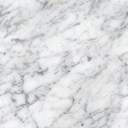 